New ZealandNew ZealandNew ZealandApril 2027April 2027April 2027April 2027SundayMondayTuesdayWednesdayThursdayFridaySaturday123456789101112131415161718192021222324252627282930ANZAC DayANZAC Day (substitute day)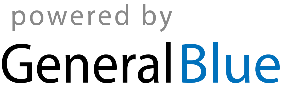 